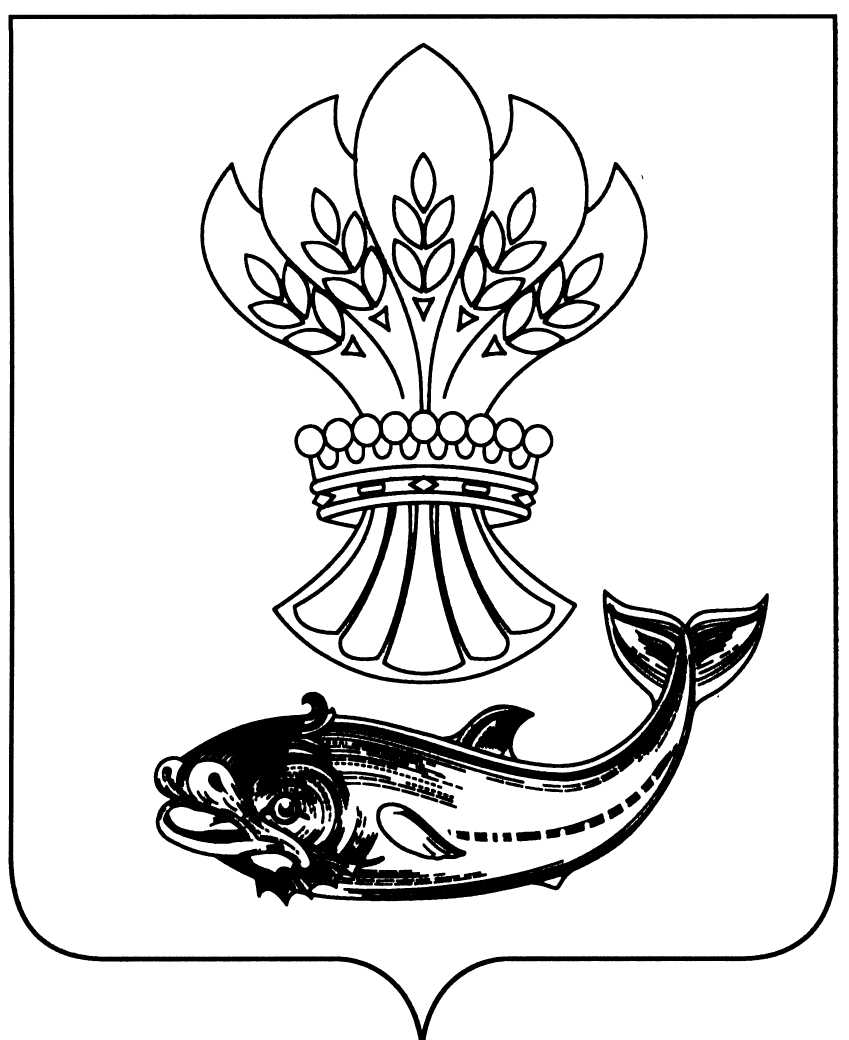 АДМИНИСТРАЦИЯПАНИНСКОГО МУНИЦИПАЛЬНОГО РАЙОНАВОРОНЕЖСКОЙ ОБЛАСТИП О С Т А Н О В Л Е Н И Еот  18.11.2022 № 451р.п. ПаниноО внесении изменений в постановление администрации Панинского муниципального района Воронежской области от 30.01.2020 № 19« О Координационном совете по развитию предпринимательства в Панинском муниципальном районе Воронежской области»	В  связи с кадровыми изменениями,  администрация Панинского муниципального района Воронежской области  постановляет:    1. Внести изменения в персональный состав Координационного совета по развитию предпринимательства в Панинском муниципальном районе Воронежской области, утвержденный постановлением администрацией Панинского муниципального района Воронежской области  от 30.01.2020      № 19 «О Координационном совете по развитию предпринимательства в Панинском муниципальном районе Воронежской области», изложив его в новой редакции  согласно приложению. 2.  Настоящее постановление вступает в силу со дня его подписания.  3. Контроль за исполнением данного постановления возложить на  заместителя главы администрации Панинского муниципального района Воронежской области - начальника отдела по управлению муниципальным имуществом и экономическому развитию Сафонову О.В.ГлаваПанинского муниципального района                                             Н.В ЩегловПРИЛОЖЕНИЕ № 1УТВЕРЖДЕНОпостановлением администрации Панинского муниципального районаВоронежской области                                                                              от 18.11.2022 № 451СОСТАВкомиссии координационного совета по развитию предпринимательства в Панинском муниципальном районе Воронежской областиСафонова О.В.  заместитель главы администрации Панинского муниципального района Воронежской области - председатель координационного  советаПильгуй Н.А.     индивидуальный предприниматель - заместитель          председателя координационного  совета;Грубова Е.Ю. специалист  МКУ Панинский «ЦООДОМС» –                             секретарь координационного  совета;                                    Члены комиссии:Чикунова О.В.     руководитель отдела по финансам, бюджету и                     мобилизации доходов администрации Панинского                    муниципального района Воронежской области;                   Покузиев С.И.     директор  МКУ Панинский «ИКЦ АПК»;Щербакова Г.В.   заместитель начальника отдела по управлению                      муниципальным имуществом и экономическому                    развитию администрации Панинского муниципального                    района Воронежской области;   Ляшенко А.Н.    глава администрации Панинского городского   поселения;  Уварова С.Ю.    директор МКП «Панино-рынок»; Меляков С.Н.     индивидуальный предприниматель (по согласованию)-      представитель торговой промышленной палаты; Шаталов Ю.П.    председатель районной ассоциации КФХ (по согласованию); Власова О.А.      индивидуальный предприниматель (по согласованию); Небольсин А.Е.  индивидуальный предприниматель (по согласованию); Симонова Т.В.   индивидуальный предприниматель (по согласованию).